Spojovací rám ZVR 35Obsah dodávky: 1 kusSortiment: C
Typové číslo: 0093.0194Výrobce: MAICO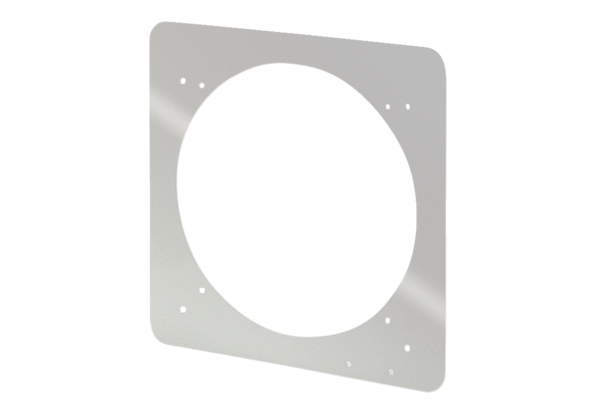 